بسمه تعالیریاست محترم دانشگاه پیام نور تهران غرببا سلام  احتراما اینجانب فرزاد فرزاد فیروزی جهانتیغ مدرس رشته ارشد مدیریت کسب وکار لیست دروس نیمسال اول۹۹-۱۴۰۰  را به شرح ذیل اعلام میدارم:مدیریت عملیات مدیریت فناوری اطلاعاتمدیریت کیفیتضمنا نحوه ، نوع و منبع  برگزاری آزمون پایان ترم و ارزشیابی دانشجویان در دروس اعلام شده به شرح ذیل می باشد  :1-میان ترم : انجام پروژه تحقیقاتی۲- پایان ترم : ازمون تستی و تشریحی در سامانه LMSفرزاد فیروزی ۲۹/۰۸/۹۹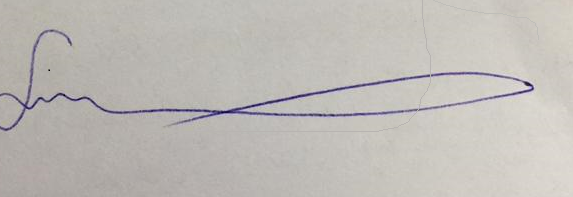 آدرس پست الکترونیکی و شماره تماس و مجازی(واتساپ):farzadfirouzi@gmail.com09127660001